
Daniel Beaudoin
Deputy Director
Facilities and Operations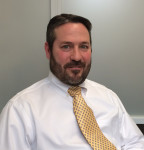 BackgroundDanny’s career path has been a 28 year journey. His employment at Harvard University began after graduating from Wentworth Institute of Technology with an Associate Degree in Mechanical Drafting Technology. In May 1987, Danny was hired by SPH to be a Staff Assistant III for the Operations Department which is where he still works. He was the locksmith, the light carpenter and first responder for building requests; coordinating building repairs with occupants and the trades. After nine months on the job he was promoted to managing the Shattuck International House (The Harvard Chan School’s international student housing complex located on Park Drive in Boston) which was a live-in management position back then. The position had opened up unexpectedly so Danny jumped at the opportunity and had to quickly “learn the ropes” of the position. This position served as a great learning experience for him over the course of his seven year tenure.Within the seven years, Danny started thinking about what his next step would be and realized that furthering his education was essential to continue his development. He decided to go back to Wentworth Institute of Technology and work towards earning a Bachelor’s Degree in Facilities Planning Management. While pursuing this degree, Danny was promoted to Energy Manager for the School. This position was a natural fit for Danny because he already knew all the buildings’ systems including the automated control programming that operates them.Upon completion of his Bachelor’s Degree, Danny continued to learn about the field while on the job through active involvement in related professional organizations and teaching at Wentworth in the program that he participated in. Danny’s involvement in these organizations allowed him to incorporate emerging industry trends at the Harvard Chan School and into his course curriculum at Wentworth. Danny taught for 10 years at Wentworth while still fulfilling his responsibilities at SPH. This experience offered him both professional growth and access to Wentworth students to fill temporary positions within Operations through the co-op program; three of which became full-time employees at the Harvard Chan School.Danny states that he is constantly looking for new and improved ways to approach his work and mentors his team to do the same. This approach not only leads to better performance from staff but better results/outcomes for the School e.g. reductions in energy use and lower costs to operate our campus facilities.As time progressed, Danny was once again promoted. This time he moved from being the Energy Manager to the Manager of Operations, Maintenance and Utilities. Within this new role, Danny still felt it necessary to continue his development. He remained actively involved in teaching and professional organizations; acquiring professional certifications in energy management, carbon reduction management and sustainable design.During the Spring of 2000 with the launch of the HU Green Campus Initiative, Danny was challenged by the faculty to incorporate sustainability into the design and construction of Landmark Center’s fourth floor space. Danny made the connection with sustainability and the Harvard Chan School’s mission and partnered with the faculty and Green Campus Initiative to be the first Harvard school to adopt sustainable design into the capital construction process. Because of these efforts, the Landmark Center became an important “landmark” as the project’s design and operation broke the mold and had become Harvard’s model building for sustainability. With this success, Danny travelled all over Harvard and the Greater Boston Area to preach the success of the project and motivate people to embrace sustainability. This project was a key pivot point in Danny’s career that enabled him to question existing business practices, find opportunities for improvement, and implementing them through a pilot program process.While it is evident that Danny has continuously identified means to develop himself on the job, he hit a critical education milestone by obtaining a Master’s Degree in Facilities Planning and Management from Massachusetts Maritime Academy!Recommendations for staff:Danny says that it’s important to understand the mission of the School, understand how you fit in, break down barriers, and think outside the box.  He recommends that you don’t limit yourself by your job description and to seek out peers & mentors within the University that share similar interests in order to help with your career. Danny is also an advocate for the many HR development programs provided locally and through the Center for Workplace Development which he feels are amazing and everyone should take part in. One program Danny mentioned as being particularly helpful especially for the role he is now is the “Leadership in Action” program.What he likes most about working here:Danny feels that at SPH the people, atmosphere, and culture are great. He really enjoys working for a school where the faculty is amazing and does meaningful and inspirational work. Danny also feels that with the amount of time spent at work, it is great to be working for institution with such a positive global impact.Resource to You
Interested in learning more about Daniel and his work  or getting one on one advice from Daniel himself? Contact him directly via email!How About You?
Interested in telling us your success story?  Let us know by sending an email to cmieses@hsph.harvard.edu.